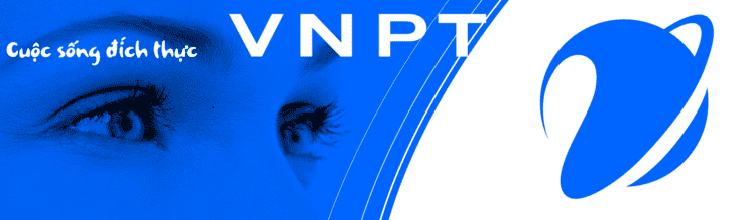 Hướng Dẫn  Đăng Ký Tài Khoản Dịch Vụ Công Trực TuyếnBước 1: Truy cập vào đường dẫn http://dichvucong.phutho.gov.vnBước 2: Đăng ký tài khoản.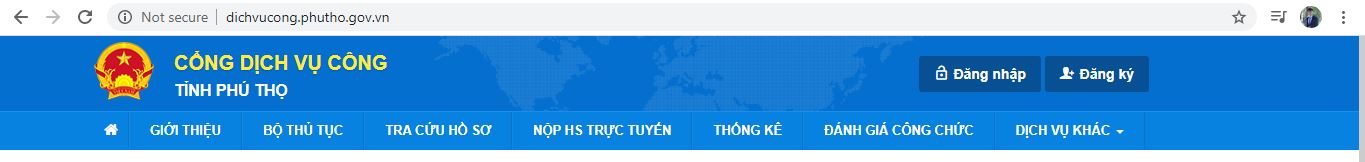 Bước 3: Điền đầy đủ thông tin cá nhân (Nếu là doanh nghiệp thì tích chọn doanh nghiệp)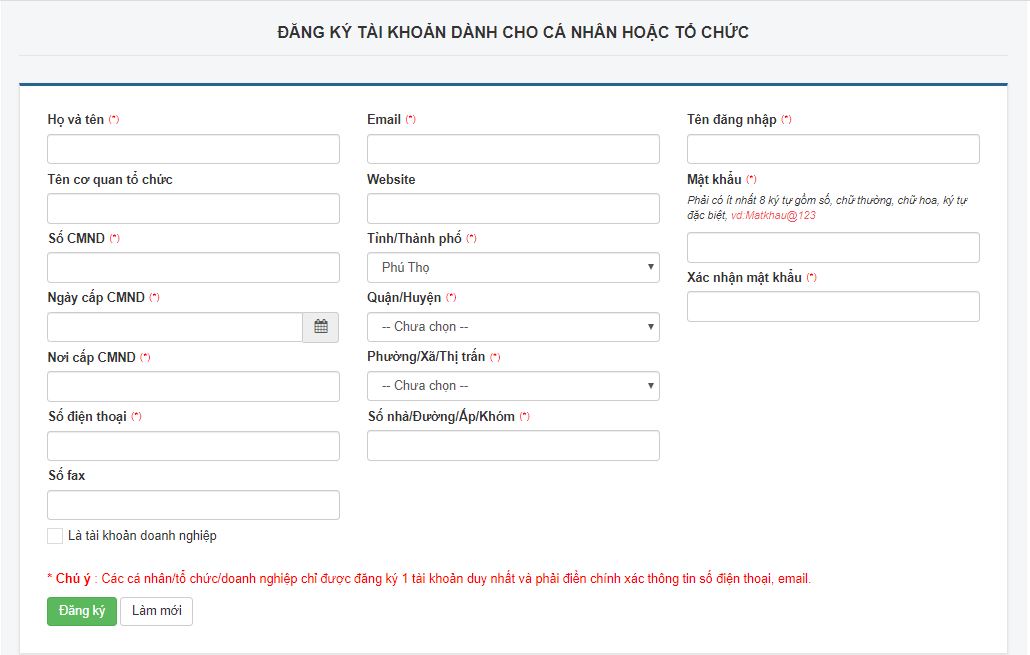 Hotline: VNPT Phú Thọ - (0210) 3 63 66 68.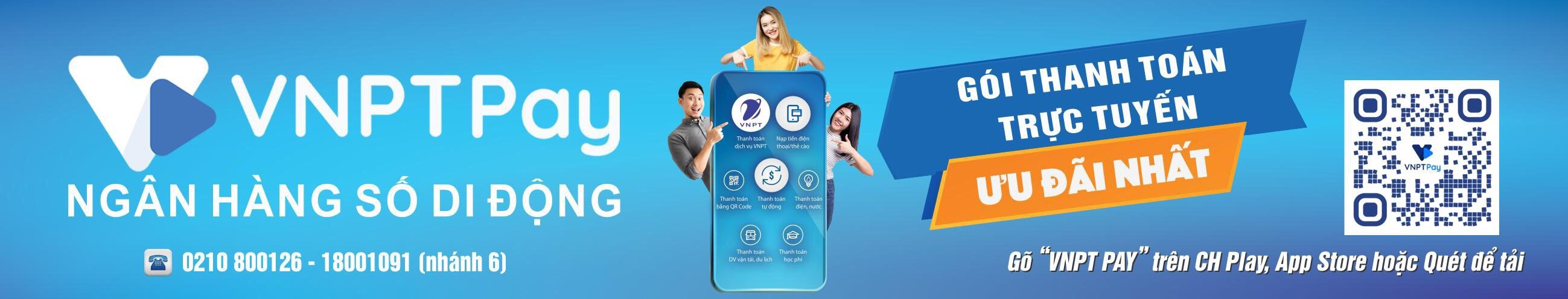 Hướng Dẫn Nộp Hồ Sơ Trực TuyếnBước 1: Đăng nhập tài khoản cá nhân và chọn Nộp Hồ Sơ Trực Tuyến.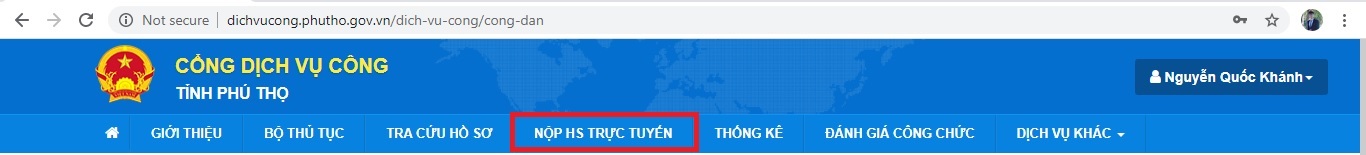 Bước 2: Tìm kiếm thủ tục cần nộp hồ sơ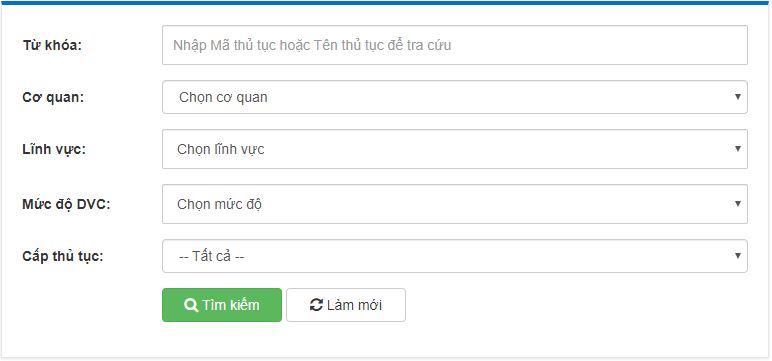 Bước 3: Chọn thủ tục và nhập đầy đủ thông tin cần thiết.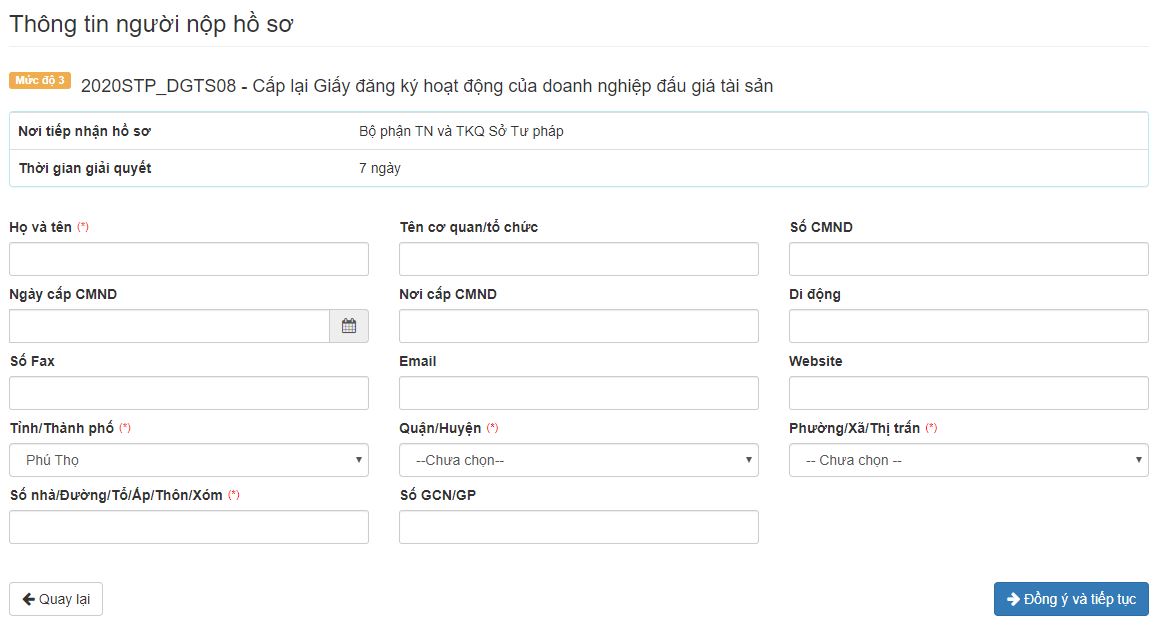 Bước 4: Nộp hồ sơ và theo dõi kết quả.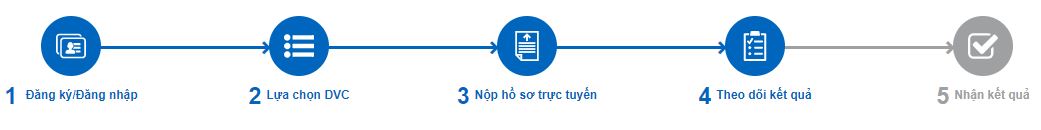 